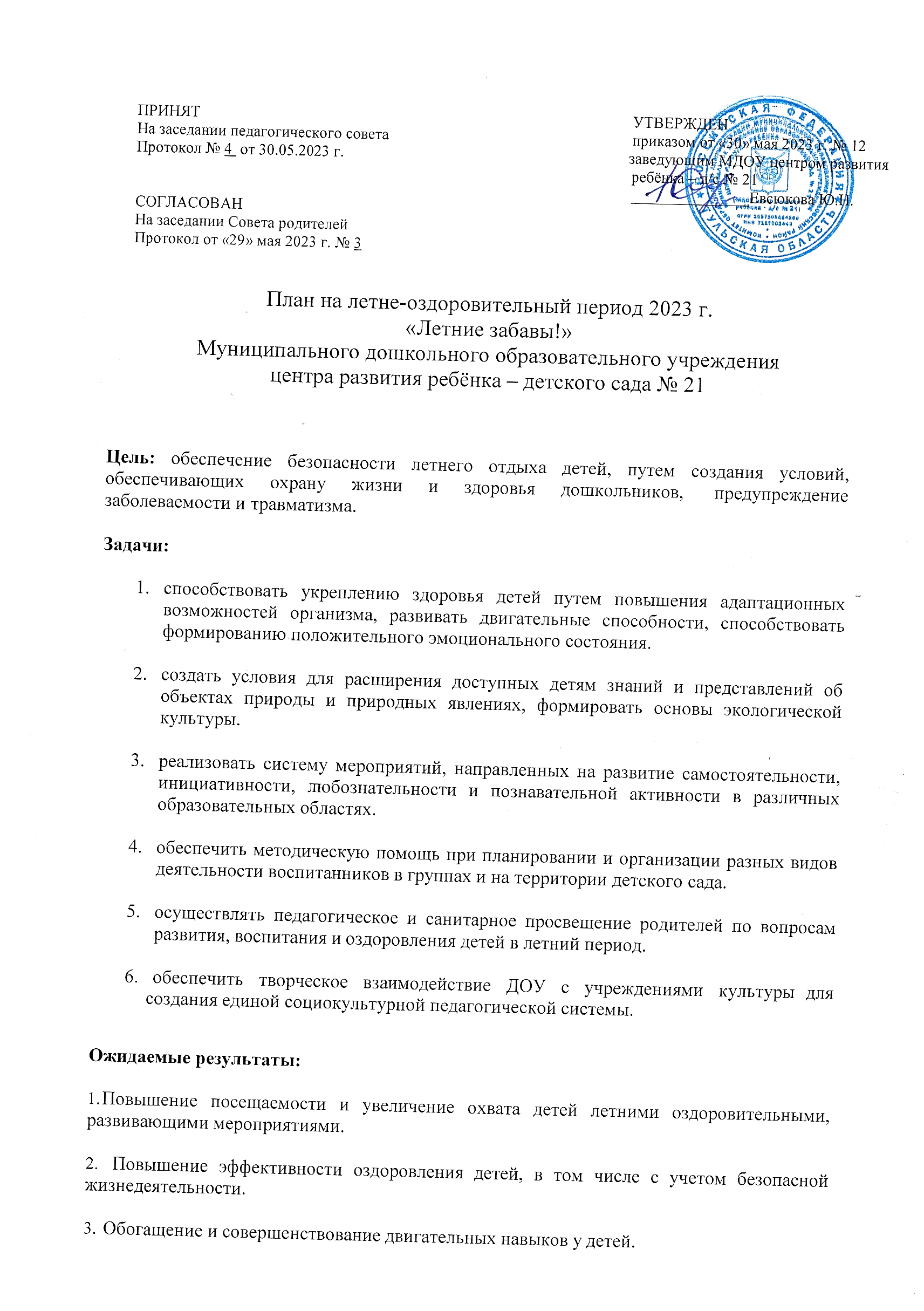 ПРИНЯТ						                  	УТВЕРЖДЕННа заседании педагогического совета					приказом от «____» мая 2023 г.Протокол № __ от _________ г.				                            заведующим МДОУ центром развития									ребёнка – д/с № 21СОГЛАСОВАННа заседании Совета родителейПротокол от «___» мая 2023 г. № ___План на летне-оздоровительный период 2023 г.«Летние забавы!»Муниципального дошкольного образовательного учрежденияцентра развития ребёнка – детского сада № 21Цель: обеспечение безопасности летнего отдыха детей, путем создания условий, обеспечивающих охрану жизни и здоровья дошкольников, предупреждение заболеваемости и травматизма.Задачи:способствовать укреплению здоровья детей путем повышения адаптационных возможностей организма, развивать двигательные способности, способствовать формированию положительного эмоционального состояния.создать условия для расширения доступных детям знаний и представлений об объектах природы и природных явлениях, формировать основы экологической культуры.реализовать систему мероприятий, направленных на развитие самостоятельности, инициативности, любознательности и познавательной активности в различных образовательных областях.обеспечить методическую помощь при планировании и организации разных видов деятельности воспитанников в группах и на территории детского сада.осуществлять педагогическое и санитарное просвещение родителей по вопросам развития, воспитания и оздоровления детей в летний период.	обеспечить творческое взаимодействие ДОУ с учреждениями культуры для создания единой социокультурной педагогической системы.Ожидаемые результаты:Повышение посещаемости и увеличение охвата детей летними оздоровительными, развивающими мероприятиями.Повышение эффективности оздоровления детей, в том числе с учетом безопасной жизнедеятельности.Обогащение и совершенствование двигательных навыков у детей.Укрепление связей между ДОУ и семьей в вопросе воспитания и оздоровления детей в летний период через различные формы взаимодействия.Нормативно-правовая базаПроведение профилактических, закаливающих и оздоровительных мероприятий с детьми в летний период регламентируют нормативные документы:Конвенция о правах ребенка;Конституция РФ от 12.12.93 (ст. 38,41,42,43);Федеральный закон от 24.07.98 №124-ФЗ «Об основных гарантиях прав ребенка в Российской Федерации»;Федеральный закон № 273-ФЗ «Об образовании в Российской Федерации»;СанПиН 1.2.3685-21  "Гигиенические нормативы и требования к обеспечению безопасности и (или) безвредности для человека факторов среды обитания",  утвержденными постановлением Главного государственного санитарного врача РФ от 28 января 2021 г. N 2.;ФГОС ДО;Программа развития ДОУ;Программа воспитания ДОУ;Образовательная программа МДОУ центра развития ребёнка – детского сада № 21;Инструкции по организации охраны жизни и здоровья детей в детских садах и на детских площадках;Локальные акты ДОУ.Мероприятия по подготовке к летнему оздоровительному периодуОрганизация физкультурно - оздоровительной работыСотрудничество с семьейОсуществление контроля в летний периодПостроение образовательной деятельности с детьми на летний оздоровительный периодПланирование образовательной деятельности с детьми в летний период носит тематический характер. Используется общая тематика проводимых видов организованной и совместной деятельности в течение недели. Содержание их различно: оно зависит от возрастных и индивидуальных возможностей детей.ИЮНЬ 2023 г.ИЮЛЬ 2023 г.АВГУСТ 2023 г.№ п\п№ п\пОсобенности организацииСрокиСрокиОтветственныеОрганизационная работаОрганизационная работаОрганизационная работаОрганизационная работаОрганизационная работаОрганизационная работа1.1.Издание приказов, назначение ответственных лиц по	направлениям деятельности, ознакомлениесотрудников с приказами1 июня1 июняЗаведующий2.2.Разработка плана ЛОП на 2023 год.23-27мая23-27маяЗам.зав по ВиМР3.3.Утверждение локальных актов:план ЛОП на 2023 г.график работы специалистов ДОУ с детьми в ЛОП;питьевой режим;режим дня по возрастным группам.до 31 маядо 31 маяЗам.зав по ВиМР Ст. воспитатель4.4.Инструктаж работников ДОУ:-по профилактике детского травматизма;-охране жизни и здоровья детей в летний период;-занятий спортивными и подвижными играми, спортивных соревнований;-использование выносного оборудования летом;1 июня1 июняЗам.зав по ВиМР Ст. воспитатель5.5.Проведение профилактических бесед с детьми:-летний – оздоровительный период;-безопасность	детей	на	участке	дошкольного учреждения;-охрана жизни и здоровья на прогулке;-правила безопасного поведения при трудовой деятельности;-по предупреждению травматизма;-соблюдение правил поведения в природе;-правила безопасного поведения в культурно – массовых местах.В течение летнего периодаВ течение летнего периодаВоспитатели групп6.6.Проведение	практического	тренировочного занятия по эвакуации в случае ЧС31 мая31 маяЗам.зав. по безопасности7.7.Подготовка необходимой рабочей документации для ЛОП23-31 мая23-31 маяЗаведующий Зам.зав по ВиМРВоспитатели групп8.8.Проведение комиссией по охране труда обследования территории, здания, спортивного и игрового оборудования на игровых участках. Составление актов.23-31 мая23-31 маяЗам.зав. по АХЧ9.9.«Соблюдение	санитарных	правил	по предупреждению коронавируса, предупреждению острых кишечных заболеваний, пищевых отравлений, проведению закаливающихпроцедур в летних условиях»постояннопостоянноЗаведующий Зам.зав по ВиМРЗам.зав. по АХЧЗам.зав. по безопасности10.10.Ежедневный осмотр участков(2 раза в день) для профилактики отравлений ядовитыми грибами и растениямипостояннопостоянновоспитатели, медсестраПрофилактическая работаПрофилактическая работаПрофилактическая работаПрофилактическая работаПрофилактическая работаПрофилактическая работа1.1.Ежедневный контроль за заболеваемостью персонала ДОУ (ведение карантинного журнала на сотрудников ДОУ)постояннопостоянномедсестра2.2.Строгий контроль за выполнением противоэпидемических мероприятий и правильной организацией карантинных мероприятий постояннопостояннозаведующий3.3.Осмотр детей во время утреннего приема в ДОУ, опрос родителейЕжедневноЕжедневновоспитатели4.4.Проведение санитарно-просветительскойработы о мерах профилактики COVID-2019 с родителями (законными представителями) и сотрудниками ДОУ:индивидуальные беседы;печатная информация в уголках для родителей в группах и холлах ДОУ;размещение информации на сайте Учреждения;постояннопостоянновоспитателимедсестраАдминистративно-хозяйственная работаАдминистративно-хозяйственная работаАдминистративно-хозяйственная работаАдминистративно-хозяйственная работаАдминистративно-хозяйственная работаАдминистративно-хозяйственная работа1.Приобретение моющих и дезинфицирующих средствПриобретение моющих и дезинфицирующих средствПриобретение моющих и дезинфицирующих средствмай - июльЗам.зав. по АХР2.Акарицидная обработка от клещей на территорииДОУАкарицидная обработка от клещей на территорииДОУАкарицидная обработка от клещей на территорииДОУмайЗам.зав. по АХР3.Покос травы на территории ДОУПокос травы на территории ДОУПокос травы на территории ДОУиюнь- августЗам.зав. по АХР заведующий хозяйством4.Уборка территории ДОУ и прилегающей территории:покос травы;стрижка кустов;обрезка сухих веток и деревьев;уборка территории от случайного мусора.Уборка территории ДОУ и прилегающей территории:покос травы;стрижка кустов;обрезка сухих веток и деревьев;уборка территории от случайного мусора.Уборка территории ДОУ и прилегающей территории:покос травы;стрижка кустов;обрезка сухих веток и деревьев;уборка территории от случайного мусора.в течение летаЗам.зав. по АХР5.Подготовка и оформление прогулочных участков, цветниковПодготовка и оформление прогулочных участков, цветниковПодготовка и оформление прогулочных участков, цветниковиюнь воспитатели6.Подготовка огорода, оформление грядок, высадка рассадыПодготовка огорода, оформление грядок, высадка рассадыПодготовка огорода, оформление грядок, высадка рассадымай - июньвоспитатели групп7.Подготовка выносного оборудования и материала для организации игровой деятельностиПодготовка выносного оборудования и материала для организации игровой деятельностиПодготовка выносного оборудования и материала для организации игровой деятельности1-10 июнявоспитателигрупп8.Мониторинг	развивающей	предметно- пространственной среды групп и кабинетов специалистов к новому учебному годуМониторинг	развивающей	предметно- пространственной среды групп и кабинетов специалистов к новому учебному годуМониторинг	развивающей	предметно- пространственной среды групп и кабинетов специалистов к новому учебному годув течение летаЗаведующийЗам.зав. по ВиМР Ст. воспитатель,воспитатели групп9.Обновление на группах выносного материала для всех видов детской деятельности в летний период.Обновление на группах выносного материала для всех видов детской деятельности в летний период.Обновление на группах выносного материала для всех видов детской деятельности в летний период.июньЗаведующий Зам.зав. по ВиМРвоспитатели групп10.Ведение необходимой отчетной документацииВедение необходимой отчетной документацииВедение необходимой отчетной документациив течение летаСотрудники ДОУ11.Косметический ремонт кабинета педагога-психологаКосметический ремонт кабинета педагога-психологаКосметический ремонт кабинета педагога-психологаиюньЗам.зав. по АХРзаведующий хозяйством12.Косметический ремонт холловКосметический ремонт холловКосметический ремонт холловиюньЗам.зав. по АХРзаведующий хозяйствомМетодическая работаМетодическая работаМетодическая работаМетодическая работа1.Подготовка календарно- тематического планирования с детьми в летний период.до 31 маяСт. воспитатель,воспитатели2.Организация условий на игровых площадках для двигательной активности детей в течение дняв течение летавоспитатели групп3.Составление режима дня на ЛОП в разных возрастных группахдо 31 маяЗам.зав.по ВиМР4.Подготовка тематической выставки для педагогов ДОУ «Лето- 2021»июньСт. воспитательвоспитатели5.Семинар для воспитателей «Организация досуга детей летом»июньЗам.зав.по ВиМРСт. воспитатель6Круглый стол с воспитателями групп раннего возраста:«Особенности организации работы воспитателя в период адаптации детей к ДОУ»июльЗам.зав.по ВиМРСт. воспитатель7Консультации для воспитателей младших групп «Новые подходы к адаптации детей младшего возраста»июль - августЗам.зав.по ВиМРСт. воспитатель8Консультации для педагогов:«Как организовать работу летом по СанПин»«Посильный труд дошкольников на воздухе»,«Использование спортивной площадки для обеспечения необходимой двигательной активности детей»-	«Календарь	летних	праздников	и	их использование в работе с детьми»-«Театральный уголок на прогулочном участке»июнь- августЗам.зав.по ВиМРСт. воспитатель9Разработка сценариев развлечений, спортивных праздников.июнь инструктор по физической культуре,муз. руководитель,воспитатели10Консультации для аттестующихся: Консультационная	помощь	по	подготовке документов на аттестацию, сбору материалов дляобобщения опыта работыиюль - августСт. воспитатель11Разработка проекта годового плана на 2023-2024 г.на	основе	аналитического	отчета	педагогов, данных результатов работы ДОУиюльЗаведующий Зам.за.по ВиМРСт. воспитатель12Разработка плана работы КМЦ на 2023-2024 г.июльЗаведующий Зам.за.по ВиМРСт. воспитатель13Разработка плана работы радиорубки «Солнышко-71»июльЗаведующий Зам.за.по ВиМРСт. воспитатель14Разработка плана работы экологического движения «Эколята - Дошколята»июльЗаведующий Зам.за.по ВиМРСт. воспитатель15Разработка плана работы «Юные кадеты»июльЗаведующий Зам.за.по ВиМРСт. воспитатель16Изучение потребностей родителей в дополнительном образовании детейиюнь-июльЗаведующий Зам.за.по ВиМРСт. воспитатель17Разработка и утверждение образовательных программ по дополнительному образованию на 2023-2024 учебный годавгустЗаведующий Зам.за.по ВиМРСт. воспитатель18Педагогический совет «Итоги летней оздоровительной работы. Утверждение плана работы на 2023 -2024 учебный год».августЗаведующий ВиМРСт. воспитательОснащение педагогического процессаОснащение педагогического процессаОснащение педагогического процессаОснащение педагогического процесса1.Мониторинг развивающей предметно- пространственной среды в ДОУиюль- августЗаведующий Зам.зав.по ВиМРСт. воспитатель Воспитатели2.Составление плана работы на новый2023-2024 учебный годиюль- августЗаведующийЗам.зав.по ВиМР3.Корректировка комплексно-тематического и разработка учебного плана на новый учебный год.июль -августЗам.зав.по ВиМРСт. воспитатель4.Составление перспективных тематических планов во всех возрастных группахиюль- августСт. воспитатель Воспитатели5.Разработка программы воспитания дошкольниковиюнь- августЗаведующий Зам.зав.по ВиМР   Ст. воспитательСодержаниеВозрастные группыВозрастные группыВозрастные группыВозрастные группыСодержаниеМладшие группаСредниегруппаСтаршие группаПодготовит. к школе группы1.1. Воздушно- температурный режим:от +20 до + 22Сот +20 до + 22Сот +18 до + 20Сот +18 до + 20С1.1. Воздушно- температурный режим:Обеспечивается рациональное сочетание температуры воздуха и одежды детейОбеспечивается рациональное сочетание температуры воздуха и одежды детейОбеспечивается рациональное сочетание температуры воздуха и одежды детейОбеспечивается рациональное сочетание температуры воздуха и одежды детейОдностороннее проветриваниеВ теплое время года допускается широкая односторонняя аэрация всех помещений в присутствии детей. СанПиН 1.2.3685-21В теплое время года допускается широкая односторонняя аэрация всех помещений в присутствии детей. СанПиН 1.2.3685-21В теплое время года допускается широкая односторонняя аэрация всех помещений в присутствии детей. СанПиН 1.2.3685-21В теплое время года допускается широкая односторонняя аэрация всех помещений в присутствии детей. СанПиН 1.2.3685-21Сквозное проветриваниеВ теплое время года в помещениях спален сквозное проветривание проводится до дневного сна. При проветривании во время сна фрамуги, форточки открываются с одной стороны и закрывают за 30 минут до подъёма. СанПиН 1.2.3685-21В теплое время года в помещениях спален сквозное проветривание проводится до дневного сна. При проветривании во время сна фрамуги, форточки открываются с одной стороны и закрывают за 30 минут до подъёма. СанПиН 1.2.3685-21В теплое время года в помещениях спален сквозное проветривание проводится до дневного сна. При проветривании во время сна фрамуги, форточки открываются с одной стороны и закрывают за 30 минут до подъёма. СанПиН 1.2.3685-21В теплое время года в помещениях спален сквозное проветривание проводится до дневного сна. При проветривании во время сна фрамуги, форточки открываются с одной стороны и закрывают за 30 минут до подъёма. СанПиН 1.2.3685-21Утром перед приходом детейК моменту прихода детей температура воздуха восстанавливается до нормальной.К моменту прихода детей температура воздуха восстанавливается до нормальной.К моменту прихода детей температура воздуха восстанавливается до нормальной.К моменту прихода детей температура воздуха восстанавливается до нормальной.Перед возвращением детей с дневной прогулки+ 22 С+ 21 С+ 20 С+ 20 СВо время дневного сна, вечерней прогулкиВ теплое время года дневной сон организуется при открытых окнах (избегая сквозняка) СанПиН 1.2.3685-21В теплое время года дневной сон организуется при открытых окнах (избегая сквозняка) СанПиН 1.2.3685-21В теплое время года дневной сон организуется при открытых окнах (избегая сквозняка) СанПиН 1.2.3685-21В теплое время года дневной сон организуется при открытых окнах (избегая сквозняка) СанПиН 1.2.3685-21Воздушные ванны:Прием детей на воздухеЕжедневный утренний прием проводится воспитателями и (или) медицинским работником, которые опрашивают родителей осостоянии здоровья детей. По показаниям (при наличии катаральных явлений, явлений интоксикации) ребенку проводится термометрия (СанПиН 1.2.3685-21)Ежедневный утренний прием проводится воспитателями и (или) медицинским работником, которые опрашивают родителей осостоянии здоровья детей. По показаниям (при наличии катаральных явлений, явлений интоксикации) ребенку проводится термометрия (СанПиН 1.2.3685-21)Ежедневный утренний прием проводится воспитателями и (или) медицинским работником, которые опрашивают родителей осостоянии здоровья детей. По показаниям (при наличии катаральных явлений, явлений интоксикации) ребенку проводится термометрия (СанПиН 1.2.3685-21)Ежедневный утренний прием проводится воспитателями и (или) медицинским работником, которые опрашивают родителей осостоянии здоровья детей. По показаниям (при наличии катаральных явлений, явлений интоксикации) ребенку проводится термометрия (СанПиН 1.2.3685-21)Утренняя гимнастикаВ летний период на улице:-упражнения с предметами и без предметов;- игровая гимнастика, оздоровительный бег.В летний период на улице:-упражнения с предметами и без предметов;- игровая гимнастика, оздоровительный бег.В летний период на улице:-упражнения с предметами и без предметов;- игровая гимнастика, оздоровительный бег.В летний период на улице:-упражнения с предметами и без предметов;- игровая гимнастика, оздоровительный бег.	Физическое развитие (подвижные игры)Повышение двигательной активности детей за счет организации различных видов игр:- сюжетные (использование при объяснении крошки-сказки или сюжетного рассказа);-несюжетные с элементами соревнований на разных этапах разучивания;-дворовые;-народные;-с элементами спорта (бадминтон, футбол, баскетбол).Повышение двигательной активности детей за счет организации различных видов игр:- сюжетные (использование при объяснении крошки-сказки или сюжетного рассказа);-несюжетные с элементами соревнований на разных этапах разучивания;-дворовые;-народные;-с элементами спорта (бадминтон, футбол, баскетбол).Повышение двигательной активности детей за счет организации различных видов игр:- сюжетные (использование при объяснении крошки-сказки или сюжетного рассказа);-несюжетные с элементами соревнований на разных этапах разучивания;-дворовые;-народные;-с элементами спорта (бадминтон, футбол, баскетбол).Повышение двигательной активности детей за счет организации различных видов игр:- сюжетные (использование при объяснении крошки-сказки или сюжетного рассказа);-несюжетные с элементами соревнований на разных этапах разучивания;-дворовые;-народные;-с элементами спорта (бадминтон, футбол, баскетбол).Санитарно – гигиенические условияОрганизацияводно-питьевого режимаДопускается использование кипяченой питьевой воды, при условии ее хранения не более 3-х часов.СанПиН 1.2.3685-21. Наличие индивидуальных кружек, чайника, кипяченой охлажденной воды.Допускается использование кипяченой питьевой воды, при условии ее хранения не более 3-х часов.СанПиН 1.2.3685-21. Наличие индивидуальных кружек, чайника, кипяченой охлажденной воды.Допускается использование кипяченой питьевой воды, при условии ее хранения не более 3-х часов.СанПиН 1.2.3685-21. Наличие индивидуальных кружек, чайника, кипяченой охлажденной воды.Допускается использование кипяченой питьевой воды, при условии ее хранения не более 3-х часов.СанПиН 1.2.3685-21. Наличие индивидуальных кружек, чайника, кипяченой охлажденной воды.Организациязакаливающих процедурНаличие индивидуальных полотенец для рук и ног.Наличие индивидуальных полотенец для рук и ног.Наличие индивидуальных полотенец для рук и ног.Наличие индивидуальных полотенец для рук и ног.1.4.Формирование основ безопасности.Формированиеначальных представлений о ЗОЖНаличие дидактического материала по ОО «Социально- коммуникативное развитие» раздел Формирование основ безопасности для работы по обучению детей правилам дорожного движения, работы по формированию начальных представлений о ЗОЖНаличие дидактического материала по ОО «Социально- коммуникативное развитие» раздел Формирование основ безопасности для работы по обучению детей правилам дорожного движения, работы по формированию начальных представлений о ЗОЖНаличие дидактического материала по ОО «Социально- коммуникативное развитие» раздел Формирование основ безопасности для работы по обучению детей правилам дорожного движения, работы по формированию начальных представлений о ЗОЖНаличие дидактического материала по ОО «Социально- коммуникативное развитие» раздел Формирование основ безопасности для работы по обучению детей правилам дорожного движения, работы по формированию начальных представлений о ЗОЖСодержаниеСрокиОтветственный1.Оформление наглядной информации на сайте Учреждения для родителей (законныхпредставителей) об организации педагогического процесса в летний оздоровительный период в период пандемии короновирусной инфекции COVID-2019июнь- августЗам.зав.по ВиМРСт. воспитатель 2.Оформление во всех группах наглядно- консультативного материала и папок - передвижек:-«Летние развлечения»;-«Отдыхаем вместе с детьми»;-«Безопасность ребенка на дороге»,-«Безопасность ребенка во время отдыха на природе»-«Детские автокресла»-«Фликеры, или засветись на дороге»Воспитатели групп3.Консультации для родителей:- «Учимся играть в народные игры с мячом»-«Игры с мячом – польза для всего организма»-«Подвижные игры и упражнения с детьми на природе в летний период»-«Знакомим детей с природой родного края»-«Читаем с детьми о природе»Индивидуальное консультирование родителей вновь поступающих детей:-«Адаптация с улыбкой»-«Как подготовить ребенка к детскому саду»;-«Режим дня ребенка»;-«Как избежать осложнений в период адаптации к ДОУ»июнь- августСт .воспитатель МедсестраВоспитатели4.Памятки – буклеты:-«Безопаснорсть детей летом»-«Футбол – это здорово!»-«Знакомим детей с насекомыми»-«Осторожно! Ядовитые растения»«Тревога при расставании»Ст .воспитатель Воспитатели групп5.Оформление информационных стендов для родителей.Воспитатели группВидТемаЦельОбъектТехнологияСрокОтв.Готовность к летне- оздоровительной работеАнализ условий для проведения летней оздоровительной работыУровень готовности ДОУ к проведению летней оздоровительной работыАнализ документации, предметно-развивающей среды;Наблюдение педагогического процесса, беседы;Анализ организации работы с родителями.июньЗаведующий зам.зав.по ВиМРСтарший воспитательОперативныйвыполнение инструкций по охране жизни и здоровья детей;проведение физкультурно-оздоровительных мероприятий в режиме дня;-утренний приём (гимнастика, прогулка на воздухе);соблюдение санитарно-эпидемиологического режима, правил внутреннего распорядка;-организация питания;проведение намеченных мероприятий;-организация развлечений с детьми, обеспечение эмоционально-личностного развития;ведение документации;организации профилактических мероприятий;организации педагогического процесса в ДОУ;-соблюдение режима проветривания. Наличие сетки на окнах.-организация условий на прогулочных участках ДОУ;содержание и состояние выносного материалазакладка основных видов продуктов;-соблюдение сезонного меню, требований к организации профилактических мероприятий.-проведение наблюдений на участке детского сада в летний период (форма, методика, содержание).-организация двигательной деятельности детей.-организация питьевого режима в летний период.-организация детской познавательной деятельности, тематических праздников и развлечений в условиях лета.-состояние условий в группе и на участках обеспечивающих охрану жизни и здоровья детей-выполнение режима дня, своевременность проведения всех режимных моментов и их длительность.-создание условий для благополучного прохождения адаптационного периода вновь поступивших детей.-контроль готовности участков к приему детейДатаСодержание Ответственные 01.06- Развлечение «Солнечный круг»- Летняя ярмарка «Веселые детки – сладкие конфетки»Клепикова Н.А. Нефедова В.А.05.06Посвящение в ряды «Эколят-дошколят»Квест-игра «В мире природы»Нефедова В.А., Селиверстова О.Ю.Чаусова С.В.07.06- «Летний вернисаж» - рисование на асфальте Поварова Н.А., Решетникова Е.Н.05.09 – 09.09 План мероприятий «Наша Родина - Россия»(приложение № 1)- флешмоб «ZaРоссию»   09.06- велопробег 08.06- онлайн-фотовыставка «Я – гражданин России» 05.06-09.06- выставка детских работ «Моя Россия»Клепикова Н.А. Нефедова В.А.Харламова Т.Н.Деева И.В.все педагогивоспитатели старших и подготовительных групп09.06- Развлечение «День друзей»Филатова Т.В.Долматова А.А.16.06- Развлечение «День отца»Марченко С.Г.Селиверстова О.Ю.20.06- Развлечение «Разноцветные краски лета» к международному дню цветов- Летний вернисаж «Поляна цветов»Седюк Е.В.Аристова О.В.Волосянко Е.С., Полянская И.А.22.06«День памяти и скорби» (по приложению № 2)все педагоги23.06Физкультурный праздник «Олимпийский резерв»Харламова Т.Н.29.06Развлечение «Юные следопыты» ко Дню поиска кладовПашковская С.В.Комедина О.Г.ДатаСодержание Ответственные 03.07 - «День сюрпризов»педагоги младших и средних групп06.07«Пушкинский день» (оформление выставки книг, «Литературная гостиная», рисунки по сказкам А.С.Пушкина, театрализованная деятельность по сказкам А.С. Пушкина)воспитатели старших групп08.07- Развлечение «День семьи» (по плану Приложение 3)все педагоги11.07«День Шоколада» - рубрика «Крошка Шоколатье»Шпаковская А.Н.14.07«Безопасное детство» - Беседы- чтение «Кошкин дом»- Коллективное рисованиеХрисанов В.А.Скрипкина С.В.Селиверстова О.Ю.19.07Развлечение «День Нептуна»Марченко С.Г.Лепехина Е.В.26.07- Развлечение «Культурное наследие России» - игры народов Россиипедагоги старших  возрастных групп31.07- День любимых книг (мастерская дядюшки АУ, чтение любимых произведений, рисование по мотивам любимых книг)Ходова Н.В.Комогорова О.В.Седюк Е.В.ДатаСодержание Ответственные 31.07 - 06.08День Рождения города Узловаявсе педагоги02.08- Развлечение «День светофора» Маркова О.М.Деева И.В.11.08«День физкультурного работника»педагоги старших и подготовительных групп14.08«Юные натуралисты» - оформление уголка Эколят- «Экологических вернисаж «Природа и дети»- Беседы об охране природы- чтение художественной литературы о природеСеливерстова О.Ю.Лепехина Е.В.Маркина И.В.Андрюшина Е..А.19.08Онлайн фото-выставка «Малыши - карандаши» ко дню фотографииКомедина О.Г.Ходова Н.В.22.08День флага РФ (Приложение 5)все педагоги28.08Развлечение «Песочные фантазии» (постройки из песка)Филатова Т.В.Баринова С.А.Внукова С.А.Комогорова О.В.01.09«День знаний»музыкальные руководителивсе педагоги